TIP OF THE WEEK   point P.C. 6Location: On the anterior forearm, 3 fingers superior to the transverse wrist crease, between the tendons of palmaris longus and flexor carpi radialis muscles.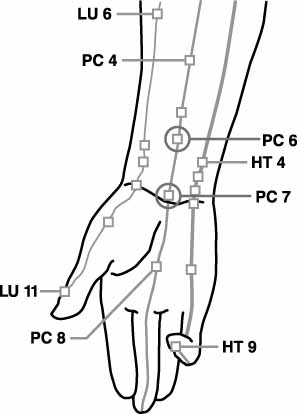 Push on the point with a finger, closed pen or narrow blunt object for up to 3 minutes.Treats:  • Nausea •Abdominal Fullness • Abdominal Pain • Arm Contraction • Arm Pain • Asthma • Cardiac Arrhythmia • mourning sickness • Cardiac Pain • Chest Discomfort • Chest Pain • Elbow Problems • Fever • Headache Migraine• Hiccough Hypochondriac Region Pain • Hysteria • Insomnia • Jaundice • Memory Impaired • Menses Irregular • Mental Disorders • Metabolic • Vomiting • Palpitations • Seizures • Stomach Pain • Surgical Pain or Post Surgical Shock • motion sickness